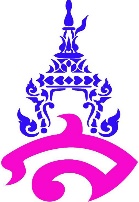 กำหนดการสอน รายวิชาภาษาไทยพื้นฐาน รหัสวิชา ท๑๔๑๐๒ชั้นประถมศึกษาปีที่ ๔ภาคเรียนที่ ๒ ปีการศึกษา ๒๕๖๔สัปดาห์มาตรฐานการเรียนรู้ / ตัวชี้วัดสาระการเรียนรู้จำนวนชั่วโมงวันที่สอน๑-๓ท ๑.๑ ป.๔/๑    ท ๑.๑ ป.๔/๒     ท ๑.๑ ป.๔/๓     ท ๑.๑ ป.๔/๔     ท ๒.๑ ป.๔/๑   ท ๒.๑ ป.๔/๒     ท ๒.๑ ป.๔/๓  	   ท ๒.๑ ป๔/๔     ท ๓.๑ ป.๔/๑    ท ๓.๑ ป.๔/๒     ท ๓.๑ ป.๔/๓     ท ๔.๑ ป.๔/๑    ท ๔.๑ ป.๔/๒     ท ๔.๑ ป.๔/๓     ท ๕.๑ ป.๔/๑   ท ๕.๑ ป.๔/๒    ท ๕.๑ ป.๔/๓    ท ๕.๑ ป.๔/๔ปฐมนิเทศ ภาคเรียนที่ ๒/๒๕๖๔ภาษาพาที บทที่ ๙ สนุกสนานกับการเล่น  -การละเล่นพื้นบ้านของไทย  -ประดิษฐ์ของเล่นของไทย  -ประโยค   -การเขียนจดหมายส่วนตัววรรณคดีลำนำ บทที่ ๔ เรื่องเล่าจากพัทลุง  บทละคร เรื่อง เงาะป่า ตอน คนังและไม้ไฝ่ออกเที่ยวป่าล่าสัตว์  -ประวัติความเป็นมา  -ประวัติผู้แต่ง  -ถอดคำประพันธ์  -วิเคราะห์คำประพันธ์  -คุณค่าทางวรรณคดีประเมินผลสัมฤทธิ์ประจำหน่วย๑๒๑-๒๐ พ.ย.๒๕๖๔๔-๖ท ๑.๑ ป.๔/๑    ท ๑.๑ ป.๔/๒     ท ๒.๑ ป.๔/๑   ท ๒.๑ ป.๔/๒     ท ๒.๑ ป.๔/๓  	   ท ๒.๑ ป๔/๔     ท ๒.๑ ป.๔/๕    ท ๒.๑ ป.๔/๖   	ท ๒.๑ ป.๔/๗     ท ๒.๑ ป.๔/๘    ภาษาพาที บทที่ ๑๐ หนูเอยจะบอกให้  -การบันทึกความรู้  -การเขียนย่อความ  -การเลือกอ่านหนังสือประเมินผลสัมฤทธิ์ประจำหน่วย๘๒๒ พ.ย. ๔ธ.ค. ๒๕๖๔๗-๑๐ท ๑.๑ ป.๔/๑    ท ๑.๑ ป.๔/๒     ท ๑.๑ ป.๔/๓     ท ๓.๑ ป.๔/๑    ท ๓.๑ ป.๔/๒     ท ๓.๑ ป.๔/๓     ท ๓.๑ ป.๔/๔     ท ๓.๑ ป.๔/๕    ท ๓.๑ ป.๔/๖ท ๕.๑ ป.๔/๑   ท ๕.๑ ป.๔/๒    ท ๕.๑ ป.๔/๓    ท ๕.๑ ป.๔/๔ภาษาพาที บทที่ ๑๑ คนดีศรีโรงเรียน  -การพูดแนะนำตัว   -สนทนา   -โน้วน้าวใจ   -โต้แย้งวรรณคดีลำนำ บทที่ ๕ ดวงจันทร์ของลำเจียก  นิราศเดือน  -ประวัติความเป็นมา  -ประวัติผู้แต่ง  -ถอดคำประพันธ์  -วิเคราะห์คำประพันธ์  -คุณค่าทางวรรณคดีประเมินผลสัมฤทธิ์ประจำหน่วย๘๖-๒๕ ธ.ค. ๒๕๖๔ ๑๑-๑๓ท ๑.๑ ป.๔/๑    ท ๑.๑ ป.๔/๒     ท ๑.๑ ป.๔/๓     ท ๑.๑ ป.๔/๔     ท ๒.๑ ป.๔/๑   ท ๒.๑ ป.๔/๒     ท ๒.๑ ป.๔/๓  	   ท ๓.๑ ป.๔/๑    ท ๓.๑ ป.๔/๒     ท ๓.๑ ป.๔/๓     ท ๔.๑ ป.๔/๑    ท ๔.๑ ป.๔/๒     ท ๔.๑ ป.๔/๓     ท ๕.๑ ป.๔/๑   ท ๕.๑ ป.๔/๔ภาษาพาที บทที่ ๑๒ สารพิษในชีวิตประจำวัน  -การโฆษณาวรรณคดีลำนำ บทที่ ๖ ห้องสมุดป่า  -บทอาขยาน พฤษภกาสร  -ประวัติความเป็นมา  -ประวัติผู้แต่ง  -ถอดคำประพันธ์  -วิเคราะห์คำประพันธ์  -คุณค่าทางวรรณคดีประเมินผลสัมฤทธิ์ประจำหน่วย๑๒๒๗ ธ.ค. ๒๕๖๔- ๑๓ ม.ค. ๒๕๖๕๑๔ท ๑.๑ ป.๔/๑    ท ๑.๑ ป.๔/๒     ท ๓.๑ ป.๔/๑    ท ๓.๑ ป.๔/๒     ท ๓.๑ ป.๔/๓     ท ๓.๑ ป.๔/๔     ท ๓.๑ ป.๔/๕    ท ๓.๑ ป.๔/๖ภาษาพาที บทที่ ๑๓ อย่างนี้ดีควรทำ  -การฟังและการดู  -มารยาทการฟังและการดูในที่สาธารณะ  -การอ่านกราฟประเมินผลสัมฤทธิ์ประจำหน่วย๔๑๗-๒๑ ม.ค. ๒๕๖๕๑๕-๑๗ท ๒.๑ ป.๔/๑   ท ๒.๑ ป.๔/๒     ท ๒.๑ ป.๔/๓  	   ท ๒.๑ ป๔/๔     ท ๒.๑ ป.๔/๕    ท ๒.๑ ป.๔/๖   	ท ๒.๑ ป.๔/๗     ท ๒.๑ ป.๔/๘    ท ๓.๑ ป.๔/๑    ท ๓.๑ ป.๔/๒     ท ๓.๑ ป.๔/๓     ท ๓.๑ ป.๔/๔     ท ๓.๑ ป.๔/๕    ท ๓.๑ ป.๔/๖ท ๕.๑ ป.๔/๒    ท ๕.๑ ป.๔/๓    ท ๕.๑ ป.๔/๔ภาษาพาที บทที่ ๑๔ กระดาษนี้มีที่มา  -การเขียนรายงาน  -การพูดรายงานวรรณคดีลำนำ บทที่ ๗ เที่ยวเมืองพระร่วง  -อาขยานสยามานุสสติ  -ประวัติความเป็นมา  -ประวัติผู้แต่ง  -ถอดคำประพันธ์  -วิเคราะห์คำประพันธ์  -คุณค่าทางวรรณคดีประเมินผลสัมฤทธิ์ประจำหน่วย๘๒๔ ม.ค. - ๔ ก.พ. ๒๕๖๕๑๘-๒๐ท ๔.๑ ป.๔/๑    ท ๔.๑ ป.๔/๒     ท ๔.๑ ป.๔/๓     ท ๔.๑ ป.๔/๔     ท ๔.๑ ป.๔/๕    ท ๔.๑ ป.๔/๖   	ท ๔.๑ ป.๔/๗ภาษาพาที บทที่ ๑๕ รักที่คุ้มภัย  -ภาษาพูด ภาษาเขียน  -ภาษาถิ่น  -คำที่มาจากภาษาต่างประเทศ  -การใช้พจนานุกรมประเมินผลสัมฤทธิ์ประจำหน่วย๘๗ - ๑๘ ก.พ. ๒๕๖๕๒๑-๒๓ท ๔.๑ ป.๔/๑    ท ๔.๑ ป.๔/๒     ท ๔.๑ ป.๔/๓     ท ๔.๑ ป.๔/๔     ท ๔.๑ ป.๔/๕    ท ๔.๑ ป.๔/๖   	ท ๔.๑ ป.๔/๗ภาษาพาที บทที่ ๑๖ ธรรมชาตินี้มีคุณ  -คำประพันธ์ประเภทร้อยกรอง  -คำราชาศัพท์ประเมินผลสัมฤทธิ์ประจำหน่วย๘๒๑ ก.พ. - ๔ มี.ค. ๒๕๖๕๒๔-๒๕ทบทวนบทเรียนสอบปลายภาคเรียน๔๗-๑๒ มี.ค. ๒๕๖๕๒๖สอบปลายภาคเรียน